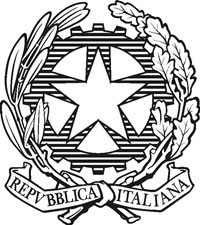 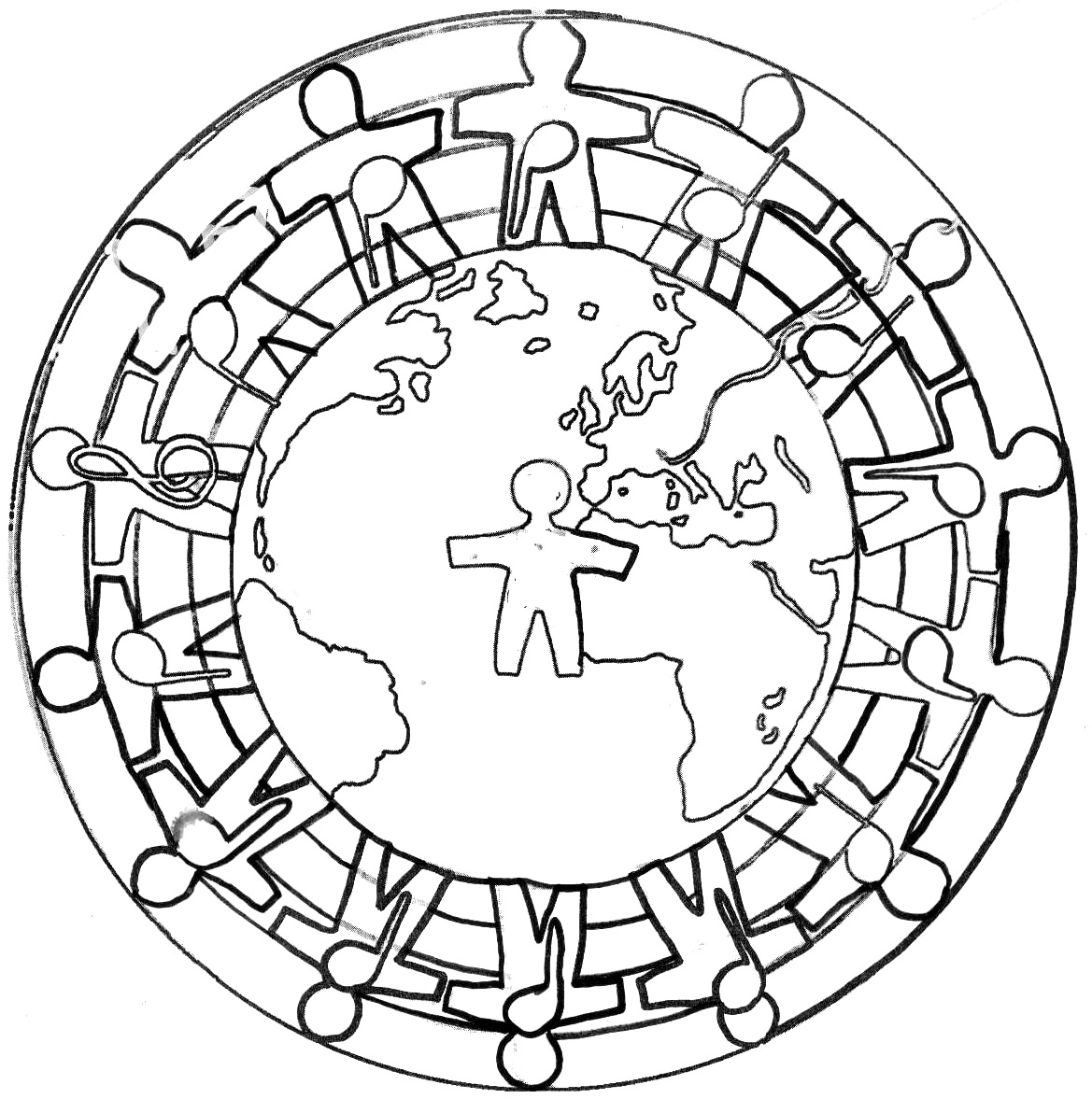 Ministero dell’Istruzione, dell’Università e della Ricerca
Istituto Comprensivo Statale Como Albate
piazza IV Novembre, 1 – 22100 Como
Tel. 031 524656 Fax 031 505110
sito web: www.icscomoalbate.it e-mail: coic81200t@istruzione.it
Al Dirigente ScolasticoIstituto Comprensivo Statale Como AlbateOggetto: Richiesta Esonero dalle lezioni pratiche di Ed. FisicaIl/La sottoscritto/a ……………………………………………..genitore dell'alunno/a …………………………………………frequentante la Classe ………. Sez. ………A.S. …………….della Scuola…………………………….. in base alle disposizioni di cui all'art. 3 Legge 7 Febbraio 1958chiedeche il/la proprio/a figlio/a venga esonerato/a dalle lezioni di Educazione Fisica:Tipo e durata dell'esonero:Esonero Totale e Permanente (*);Esonero Totale e Temporaneo per n. gg ;Esonero Parziale(**) e permanente(**);Esonero Totale Temporaneo, per giorni (o fino al );Esonero Parziale(**) Temporaneo, per giorni (o fino al );(*) Cancellare la voce che non interessa.(**) Nel caso di richiesta di esonero parziale dal certificato medico deve risultare chiaramente a quali esercizi ginnici alunno/a può essere sottoposto/a.Documentazione allegata:Data e luogo										         Firma									__________________________